Questionnaire :En groupe, vous comparerez vos réponses et complèterez éventuellement votre trace écrite. Lien vers la vidéo : http://acver.fr/2th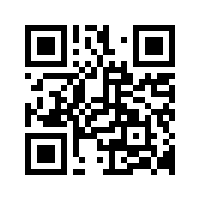 Qu’est-ce que le contrôle social ?Qu’est-ce qui différencie le contrôle social interne et le contrôle social externe ?Qu’est-ce qui différencie le contrôle social formel et le contrôle social informel ?Quels sont les points communs entre le contrôle social formel et le contrôle social informel ?Qu’est-ce que la stigmatisation ?Comment le contrôle social évolue-t-il dans le temps ? Pourquoi ?Quels sont les avantages et les inconvénients du développement des nouvelles technologies de surveillance ?